Развитие познавательной и творческой активности детей с ООП посредством дополнительного образованияОдна из значимых целей деятельности учреждений образования – социализация детей в условиях современности. Для достижения данной цели, не последнее место занимает дополнительное образование, которое включает в себя разнообразие направлений, обеспечивающих интересы школьников. Наша школа стремиться всеми доступными средствами создать условия для выявления, развития и поддержания творческих способностей учащихся.Благодаря развитию системы дополнительного образования в системе работы школы-интерната, появилась возможность раскрыть дополнительный потенциал «маленькой» личности, вне основных занятий. Дети по сути своей любознательны и стремяться получать новые знания и навыки. В аспекте формулировки – «дети с ООП», требуется дополнительная помощь разных специалистов, а в условиях дополнительного образования, каждый ребенок с ООП обретает реальную возможность для развития своих творческих возможностей. Ребенок вовлеченный в работу различных кружков, реализует свои интересы и возможности продуктивной творческой деятельности и социального общения. Наши учащиеся посещают кружки и творческие объединения, как в школе, так и за ее пределами. Это танцевальные и жестового пения кружки; спортивные секции: волейбол, футбол, легкая атлетика, тхэквондо; тогыз кумалак. Более десяти лет, наши воспитанники посещают кружки и студии Дворца школьников им. М.Катаева и Детской технической школы города Павлодара.  В каждом классе во внеурочное время функционирует свой кружок, где на занятиях наши воспитанники фантазируют и воплощают в реальность свои художественные фантазии, знакомятся с различными техниками декоративно - прикладного искусства и технического творчества. Увлекательная работа ждет каждого ребёнка. Много красивого можно сделать своими руками из простых и доступных материалов. Здесь приоритетная задача воспитателя, в работе с детьми – по возможности способствовать развитию всех видов речи, пополнять пассивный и активный словарь новыми терминами и формулировками; развивать образное мышление, фантазию, творческую активность, а главное - веру в свои силы и добро. Как причудливо и необыкновенно то, что может создать своими руками ребенок, тем более ребенок с ограниченными возможностями. Творческое вдохновение не имеет границ. Посещая Детскую техническую школу, наши воспитанники получают возможность общаться со сверстниками, органично входить в тот социум, который не имеет статуса - детей с ограниченными возможностями здоровья.  Для дальнейшей успешной адаптации ребёнка с особыми образовательными потребностями в общество, нужен опыт общения, опыт совместной деятельности с детьми не ограниченный рамками специального образовательного учреждения.  Дети посещают кружки: студии - «Радуга», «Флора», «Сувенир»; мастерские -  «Самоделкин», «Автомоделирование, «Военная техника».  В программе кружков используются различные методы обучения: словесные, наглядные, практические; объяснительно-иллюстративные, словесно-репродуктивные; игровые; поисковые; самостоятельная практическая работа с использованием - ''опорных конспектов'', таблиц, инструкционных карт, схем. Формы обучения - рассказ, беседа, показ, практическая работа. Применяются основные принципы обучения: наглядность и доступность - следование логике при объяснении приемов работы, технических устройств, практический показ приемов и операций. На занятиях используются наглядные пособия, дидактический материал, технические средства обучения, что способствует активизации познавательной деятельности наших воспитанников, созданию ситуации успеха, формированию интереса к изучению материалов конкретной темы. Обучение проходит по системе от простого к сложному, главное дать знания, сформировать умения и навыки у ребёнка с нарушением слуха в работе с инструментами и материалами, в контексте изучаемого материала. В студиях декоративно-прикладного направления педагоги ДО ДТШ, обучают детей работе с кожей и природным материалами, бисероплетению, бумагопластике, формируют у школьников эстетический вкус, умение наблюдать окружающий мир, видеть в нём как можно больше доброго светлого и прекрасного. В творческих объединениях технического направления созданы все условия для развития у детей интереса к технике, умения пользоваться инструментами, схемами, чертежами, приобретаются навыки конструирования и основы технического моделирования.В процессе занятия у детей развивается восприятие, творческая фантазия и воображение, мелкая моторика, зрительно-двигательная координация. Развивается мышление, память, речь, обогащается словарный запас, формируется грамматический строй речи. Хочется особо подчеркнуть, как уже говорилось выше, посещая кружки вне нашей школы у детей расширяется круг общения, они учатся контактировать, общаться со сверстниками, тем самым обогащая свой социальный опыт. В процессе коррекции и реабилитации средствами дополнительного образования развиваются коммуникативные навыки, повышается уровень интеллектуального и духовно-нравственного развития и воспитания. Развивая творческие способности у детей с ООП, мы тем самым создаём условия для успешной его адаптации в социуме, ведь посещая кружки, секции, творческие объединения мы обеспечиваем успешную самореализацию ребёнка, тем самым даем ему получить свой первый положительный опыт социализации.«Все новое и по-настоящему интересное рождается только в сотрудничестве», - Джеймс Уотсон. Мы попробовали – и у нас получилось!Список использованной литературыЗакон Республики Казахстан «Об образовании». Ахметов Ж. Народные традиции воспитания детей у казахов // Свидетель древней культуры. Алма-Аты, 1966. – С. 21-54.Антология педагогической мысли Казахстана. / Сост. К.Б. Жарикбаев, А.С. Калиев. – Алматы: Рауан, 1995. – 512 с.Абрамова И. В. Образование детей с ограниченными возможностями здоровья: проблемы, поиски, решения // Педагогическое образование и наука. — 2012. — № 11. — С. 98–102.Дереклеева Н.И., Савченко М. Ю. Справочник классного руководителя: 5-9 классы. М.: ВАКО, 2007. - 368с. - (Педагогика. Психология. Управление).Лебедева, О.Е. Дополнительное образование детей / О.Е. Лебедева. - М.: Книга по Требованию, 2016. - 256 c.Павлодар облысы әкімдігіПавлодар облысы білім беру басқармасының«№1 арнайы мектеп-интернаты» КММ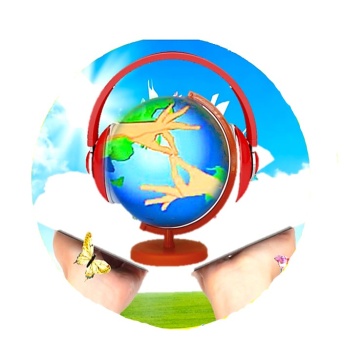 КГУ «Специальная школа-интернат № 1»  управления образования Павлодарской области, акимата Павлодарской области